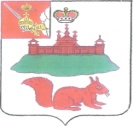 АДМИНИСТРАЦИЯ КИЧМЕНГСКО-ГОРОДЕЦКОГО МУНИЦИПАЛЬНОГО РАЙОНА ВОЛОГОДСКОЙ ОБЛАСТИ ПОСТАНОВЛЕНИЕ               от  02.11.2015  №   720                   с. Кичменгский ГородокОб утверждении отчета об исполнениирайонного бюджета за 9 месяцев 2015г.	В соответствии со статьей 264,2 Бюджетного кодекса РФ администрация района ПОСТАНОВЛЯЕТ:          1. Утвердить отчет об исполнении районного бюджета за 9 месяцев 2015г. по доходам в сумме 383 472 741,41 руб., по расходам в сумме 382 365 682,43 руб. с профицитом  бюджета в сумме  1 107 058,98 руб. (приложение).          2.Направить настоящее постановление в Муниципальное Собрание района.3.Постановление опубликовать в газете «Заря Севера», обнародовать  путем размещения на официальном сайте  администрации района.	Глава района                                                                                  А.И.Летовальцев